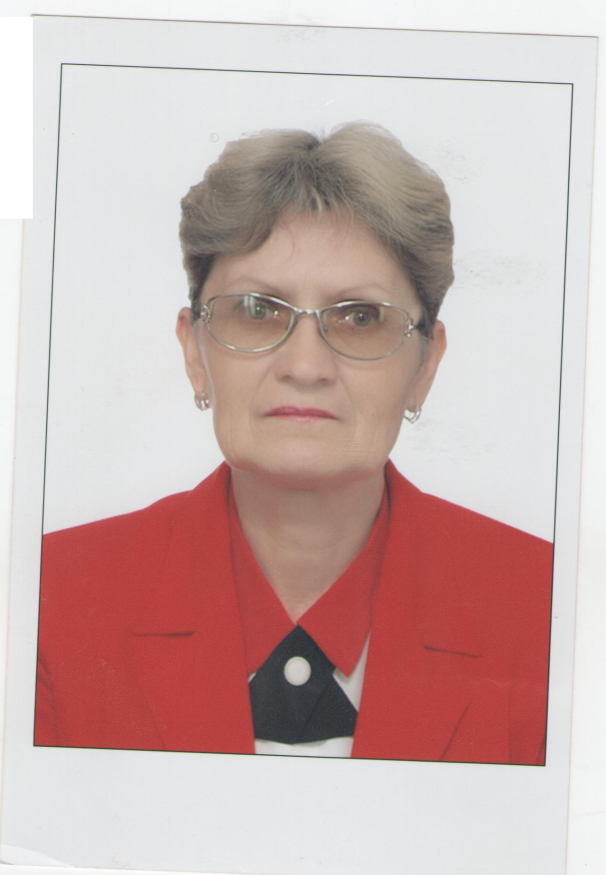 Алматинская область  Жамбылский район п. Каргалы Каргалинская специализированная гимназия № 2 для одаренных детей с обучением на трех языках                      Разработка урока географии в 9 классеТема: Алматы, Байконыр- уникальные города страны.Цели:1.Повторить и закрепить знания учащихся по теме «Южный Казахстан»;2.Развивать умение анализировать, выделять главное, обобщать и систематизировать знания учащихся;3. Воспитание чувства любви и патриотизма к своей Родине- Республике Казахстан;4.Совершенствовать навыки в индивидуальном и командном выполнении заданий;5.Способствовать расширению кругозора у учащихся;Тип урока: урок- путешествие Метод обучения: репродуктивный, частично- поисковый, познавательныйФормы обучения: индивидуальная , коллективнаяОснова урока: самостоятельная деятельность учащихся по нахождению и обработке нужных сведений о городахОборудование: слайды- презентации, видео-фильмы, викторина, учебники, атласы.                   План урока.1.Организационный момент. Приветствие.- Здравствуйте, ребята. Начинаем урок географии. Сегодня у нас необычный урок, урок-путешествие по Южному Казахстану.2.Девиз урока: Думай , рассуждай , запоминай.3.Запишите тему урока: Алматы, Байконыр - уникальные города страны.4. Проблемный вопрос урока:-В чем сущность уникальности городов Алматы и Байконыра.-Воскресенье прошли выборы Президента Казахстана.Сколько процентов набрал Н.А.Назарбаев?Да, действительно, по рейтингу он занят 1 место в мире. Однажды он сказал такую мысль «Ученики должны черпать знания из учебников, а учитель должен их только направлять на нужный материал» Этому мы будем придерживаться на протяжении урока.5.Изучение нового материала.-Сейчас у нас будет творческая работа. Вы будете сначала разведчиками , затем научными работниками и в результате литературными сотрудниками.Разведчики – ищут материал. Откройте §53Теперь вы научные работники – выбираете материал по вопросам в конце темы.Затем как литературные сотрудники – записываете материал в тетради.Можете распределить вопросы для ответов.Вопросы:1.Назвать города Южного Казахстана, определить специализацию их хозяйства?2.Каковы особенности формирования предприятий промышленности этих городов?3.Дайте характеристику экологического  состояния Южного Казахстана.4.Приведите примеры загрязнения почвы. Воздуха и воды. Каковы пути решения этой проблемы?Обобщение.Я рада, что вы думали, рассуждали и постарались запомнить прочитанное.                      Путешествие.А сейчас мы отправимся в путешествии по Южному Казахстану как в передаче«Орел и Решка»Презентация по г. АлматыВидеофильм «Алматы»Далее отправляемся в Байконыр.На каком поезде мы поедем? (Алматы-Оренбург)Презентация «Байконыр»Видеофильм «Путешествие по Байконыру»Дома: §53 А теперь закройте глаза и представьте себе, что вы на красивой полянке с множеством цветов и бабочек. Откройте глаза и держите этот образ в голове. Викторина.1.Где расположен город Алматы?2.Сколько человек проживает в городе?3.Какого уровня на сегодняшний день достиг Алматы?4.Сколько процентов научно-исследовательских и высших ?5. В городе имеется возможность  для развития какой  отрасли? 6.Какаие элементы сочетаются в архитектуре города?7.Какие экономически выгодные направления связи развиты в Алматы?8.С какими городами Алматы связан  воздушным узлом?9.Когда в Алматы был запущен первый в Казахстане метрополитен?10.Административный космический центр Республики Казахстан?11. Где расположен  Байконыр ?12. Когда был открыт космический центр Байконыр?13.Назовите численность населения города?14.Сколько аэродромов обслуживает город и космодром?15.Когда и на сколько лет Байконыр был отдан Российской Федерации?16. Какие последние новости вы знаете о Байконыре?Обобщение.Итог урока.-Что нового вы узнали на уроке.